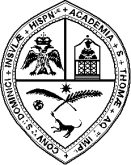 UNIVERSIDAD AUTONOMA DE SANTO DOMINGOPRIMADA DE AMERICA • FUNDADA EL 28 DE OCTUBRE DE 1538DIRECCION DE COMPRASAÑO DE LA INTEGRACIÓN Y RENOVACIÓN ACADÉMICALISTA DE PARTICIPANTES PROCESO:UASD-CCC-CP-2020-0006 - Adquisición de Carnes, Queso y Embutidos para el Comedor UniversitarioEste proceso ha sido cancelado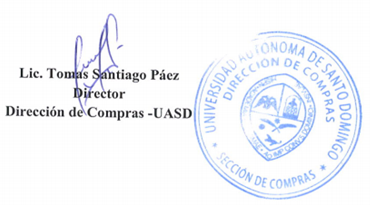 